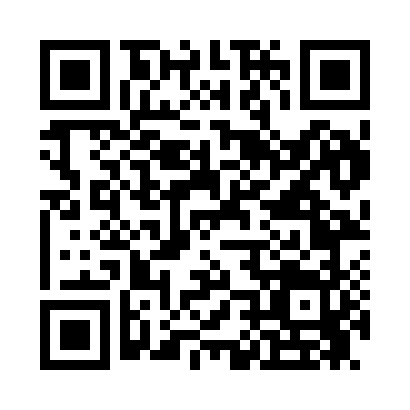 Prayer times for Akridge, Georgia, USAMon 1 Jul 2024 - Wed 31 Jul 2024High Latitude Method: Angle Based RulePrayer Calculation Method: Islamic Society of North AmericaAsar Calculation Method: ShafiPrayer times provided by https://www.salahtimes.comDateDayFajrSunriseDhuhrAsrMaghribIsha1Mon5:186:371:415:198:4410:032Tue5:186:371:415:198:4410:033Wed5:196:381:415:198:4410:034Thu5:196:381:415:198:4410:035Fri5:206:391:415:208:4410:036Sat5:216:391:425:208:4410:027Sun5:216:401:425:208:4410:028Mon5:226:401:425:208:4310:029Tue5:226:411:425:208:4310:0110Wed5:236:411:425:208:4310:0111Thu5:246:421:425:218:4310:0112Fri5:246:421:425:218:4210:0013Sat5:256:431:435:218:4210:0014Sun5:266:431:435:218:429:5915Mon5:276:441:435:218:419:5916Tue5:276:451:435:218:419:5817Wed5:286:451:435:218:409:5718Thu5:296:461:435:228:409:5719Fri5:306:461:435:228:409:5620Sat5:306:471:435:228:399:5521Sun5:316:471:435:228:389:5522Mon5:326:481:435:228:389:5423Tue5:336:491:435:228:379:5324Wed5:346:491:435:228:379:5225Thu5:346:501:435:228:369:5226Fri5:356:511:435:228:369:5127Sat5:366:511:435:228:359:5028Sun5:376:521:435:228:349:4929Mon5:386:521:435:228:339:4830Tue5:396:531:435:228:339:4731Wed5:396:541:435:228:329:46